
АДМИНИСТРАЦИЯ 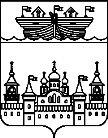 НАХРАТОВСКОГО СЕЛЬСОВЕТАВОСКРЕСЕНСКОГО МУНИЦИПАЛЬНОГО РАЙОНАНИЖЕГОРОДСКОЙ ОБЛАСТИПОСТАНОВЛЕНИЕ14  февраля 2020 года 					№ 8Об утверждении схемы размещения нестационарных торговых объектов на территории Нахратовского сельсовета Воскресенского муниципального района Нижегородской областиВ соответствии со статьей 10 Федерального закона от 28.12.2009 № 381-ФЗ "Об основах государственного регулирования торговой деятельности в Российской Федерации", Федеральным Законом от 24.07.2007 года № 209-ФЗ «О развитии малого и среднего предпринимательства в Российской Федерации», статьи 6 Закона Нижегородской области от 11.05.2010 № 70-З "О торговой деятельности в Нижегородской области", постановлением Правительства Нижегородской области от 22.03.2006 № 89 "Об утверждении Типовых правил работы объектов мелкорозничной сети на территории Нижегородской области", приказом министерства промышленности, торговли и предпринимательства Нижегородской области от 13.09.2016 № 143 "О Порядке разработки и утверждения схем размещения нестационарных торговых объектов", Уставом Нахратовского сельсовета, администрация Нахратовского сельсовета  постановляет:1.Утвердить схему размещения нестационарных торговых объектов на территории Нахратовского сельсовета Воскресенского района Нижегородской области согласно приложению. 2.Признать утратившими  силу постановление администрации Нахратовского сельсовета №3 от 21.01.2014 г. «Об утверждении схем размещения нестационарных торговых объектов на территории Нахратовского сельсовета»3. Настоящее постановление обнародовать на информационном стенде в администрации сельсовета и разместить на официальном сайте администрации Воскресенского муниципального района Нижегородской области в сети Интернет.4. Контроль за исполнением данного постановления оставляю за собой.5. Настоящее постановление вступает в силу со дня его обнародования.Глава администрации						С. Н. СолодоваПриложение к постановлению администрацииНахратовского сельсоветаВоскресенского муниципального районаНижегородской области от  14.02.2020 г. № 8СХЕМАразмещения нестационарных торговых объектов на территории Нахратовского сельсовета Воскресенского района Нижегородской области№ п/пМесто нахождения нестационарного торгового объектаСпециализация нестацио-нарного торгового объектаТип торгового объекта используемого для осуществления торговой деятельностиСрок осуществления торговой деятельностиПлощадь нестационарного торгового объектаРежим работыВид собствен-ности ЗУ1Д. Якшиха, ул. Центральная, около д. № 6Неспециа-лизирован-ныйАвтомагазин, автоцистерна, лоток, палаткаЯнварь - декабрь10 кв.м, Свобод-ный графикМуници-пальная2Д. Марфино, ул. Прямая, возле д. № 9Неспециа-лизированныйАвтомагазин, автоцистерна, лоток, палаткаЯнварь - декабрь9 кв.мСвобод-ный графикМуници-пальная3Д. Марфино, ул. Полевая, возле д. № 8Неспециа-лизированныйАвтомагазин, автоцистерна, лоток, палаткаЯнварь - декабрь8 кв.м., Свобод-ный графикМуници-пальная4Д. Нахратово, ул. Школьная, около д. № 20Неспециа-лизированныйАвтомагазин, автоцистерна, лоток, палаткаЯнварь - декабрь6  кв.м, Свобод-ный графикМуници-пальная5Д. Антипино, ул. Центральная, около д. № 8Неспециа-лизированныйАвтомагазин, автоцистерна, лоток, палаткаЯнварь - декабрь10 кв.м., Свобод-ный графикМуници-пальная6Д. Озерское, ул. Горная, около, д. № 14неспециа-лизированныйАвтомагазин, автоцистерна, лоток, палаткаЯнварь - декабрь6 кв.м., Свобод-ный графикМуници-пальная7Д. Подлесное, ул. Лесная, около д. № 14Неспециа-лизированныйАвтомагазин, автоцистерна, лоток, палаткаЯнварь - декабрь6 кв.м., Свобод-ный графикМуници-пальная8Д. Кучиново ул. Прямая, около д. №25Неспециа-лизированныйАвтомагазин, автоцистерна, лоток, палаткаЯнварь - декабрь10 кв.м., Свобод-ный графикМуници-пальная9Д. Марьино ул. Зеленая, около д. № 15Неспециа-лизированныйАвтомагазин, автоцистерна, лоток, палаткаЯнварь - декабрь9 кв.м., Свобод-ный графикМуници-пальная10Д. Дубовик, ул. Зеленая около д. № 9Неспециа-лизированныйАвтомагазин, автоцистерна, лоток, палаткаЯнварь - декабрь8 кв. м., Свобод-ный графикМуници-пальная11Д. Щербаково, ул. Прямая, около д. № 17Неспециа-лизированныйАвтомагазин, автоцистерна, лоток, палаткаЯнварь - декабрь7 кв. м., Свобод-ный графикМуници-пальная12Д. Шамино, около остановкиНеспециа-лизированныйАвтомагазин, автоцистерна, лоток, палаткаЯнварь - декабрь8 кв. м., Свобод-ный графикЗУ не разграни чен13Д. Орехи, ул. Черемуховская, около д. № 29Неспециа-лизированныйАвтомагазин, автоцистерна, лоток, палаткаЯнварь - декабрь8 кв. м., Свобод-ный графикМуници-пальная